Einladung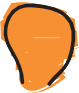 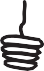 Für	Wir haben deine Anmeldung erhalten. Wir wollen dir bei der Lösung helfen.Bitte komme am	  in unser Büro.Dein(e) Berater(in)	Einladung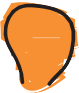 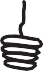 Für	Wir haben deine Anmeldung erhalten. Wir wollen dir bei der Lösung helfen.Bitte komme am	  in unser Büro.Dein(e) Berater(in)	